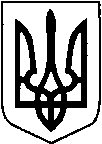                                              КИЇВСЬКА ОБЛАСТЬ                                     ТЕТІЇВСЬКА МІСЬКА РАДА                                                      VІІІ СКЛИКАННЯ                                             ДВАДЦЯТЬ ПЕРША     СЕСІЯ                                                            Р І Ш Е Н Н Я                20 червня  2023 року                                             № 964 – 21 – VIIІ
Про затвердження документації та укладання договору на встановлення особистого строкового земельного сервітутупо Тетіївській міській раді          Розглянувши заяву Налбат М. В. відповідно до Конституції України, статті 26 Закону України „Про місцеве самоврядування в Україні”, відповідно до ст. ст. 12, 83, 98-102, 122 Земельного кодексу України, статті 19 Закону України «Про землеустрій», статті 29 Закону України «Про державний земельний кадастр», Закону України «Про державну реєстрацію речових прав на нерухоме майно та їх обтяжень», ст.ст.395, 401-404, 406 Цивільного кодексу України, Податкового кодексу України, Закону України «Про регулювання містобудівної діяльності», Порядку розміщення тимчасових споруд для провадження підприємницької діяльності затвердженого наказом Міністерства регіонального розвитку, будівництва та житлово-комунального господарства України від 21.10.2011 р.  №244, Тетіївська міська рада ВИРІШИЛА : 1.Затвердити розроблену ПП «Земля» технічну документацію із землеустрою щодо встановлення меж частини земельної ділянки, на яку поширюється право сервітуту площею 0,0054 га  в межах  м. Тетіїв  кадастровий номер земельної ділянки 3224610100:01:097:0045     - ФОП Налбат Меланії Володимирівні для  будівництва та обслуговування будівель торгівлі (землі громадської забудови) по вул. Соборній, б/н.  2.Укласти договір особистого строкового сервітуту на земельну ділянку площею 0,0054 га яка розташована на території Тетіївської міської ради в м. Тетієві по вул. Соборній, б/н,  кадастровий номер земельної ділянки 3224610100:01:097:0045  із:      - ФОП Налбат Меланією Володимирівною  для  будівництва та обслуговування будівель торгівлі (землі громадської забудови) , терміном на 10 (десять) років  за рахунок земель комунальної власності  Тетіївської міської ради.         Встановити плату за сервітутне користування в розмірі 10 % від нормативної  грошової оцінки земельної ділянки., що становить 2931 грн 58 коп. за один рік користування. Орендну плату проводити щомісячно рівними частками (1/12 від річної плати).  Нормативна  грошова оцінка земельної ділянки станом на 06.06.2023 року становить 29315,80 грн.        Термін дії договору з 01.07.2023 року  до  01.07.2033 року.   3. Спеціалісту відділу земельних відносин та охорони навколишнього середовища  міської ради надати дані зміни до Тетіївської ДПС у Київській області та ГУ Держгеокадастру у Київській області  для використання в роботі.        4.  ФОП Налбат М.В. звернутися до  органів державної реєстрації для проведення реєстрації права особистого строкового    сервітуту.5. Контроль за виконанням даного рішення покласти на постійну депутатську комісію з питань регулювання земельних відносин, архітектури, будівництва та охорони навколишнього середовища (голова комісії - Крамар О.А.) та на першого заступника міського голови Кизимишина В.Й.                Міський голова                                                        Богдан   БАЛАГУРА